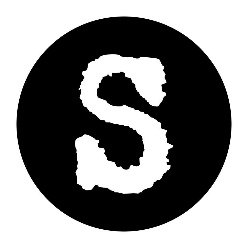 Script Writers-Houston Meeting MinutesOctober 21, 2019Montrose Counseling Center401 Branard Street, Room 114Houston, Texas 77006At 7:00 pm the President Rachel Dickson opened the meeting with welcome and introductions.The following attended for the first time:	Crenshaw Cottrell	Desmond Davis		Tanesha MorrisThe treasury report was given by Charles Harvey. The President touch briefly on the upcoming events which are:Pitch and Screenplay Competition (Glen Gatenby will give more details later)Museum of Fine Arts, Houston play festival. The theme is Francis Bacon paintings and the dates are either April 30 or May 1, 2020 or both dates – if it is decided to present two nights. More details coming some.Annual 10x10 Play Festival for 2019 was a success.  Because of cancellations due to inclement weather during hurricane season, proposed moving the 2020 10x10 from September to July.Glen Gatenby announced Scriptwriters-Houston first pilot Pitch and Screenplay Competition. This competition was started to give screen writers a platform to pitch their scripts and get feedback.  The submissions are due November 18, 2019 and the actual competition is January 18, 2020.  More details can be found on Scriptwriters –Houston website www.scriptwriters-houston.orgAnnmarie Flusche introduced our speaker, William Duell, Houston Regional Rep for Dramatist Guild of America. Mr. Duell talked about the benefits of becoming a member of Dramatist Guild.“The Dramatist Guild, the national trade association of playwrights, librettists, composers, and lyricists, is committed to exposing and eliminating the systemic biases that exist in all of our field”.Below are links with more information:https://www.dramatistsguild.comThis link is for the levels of membership and additional benefits full members receives:https://www.dramatistsguild.com/levels-of-membership/For Q&Ashttps://www.dramatistsguild.com/about-the-guild/fag/The meeting adjourned at 8:15 pm. Respectfully SubmittedBarbara StarkesCorporate Secretary – Script Writers-Houston